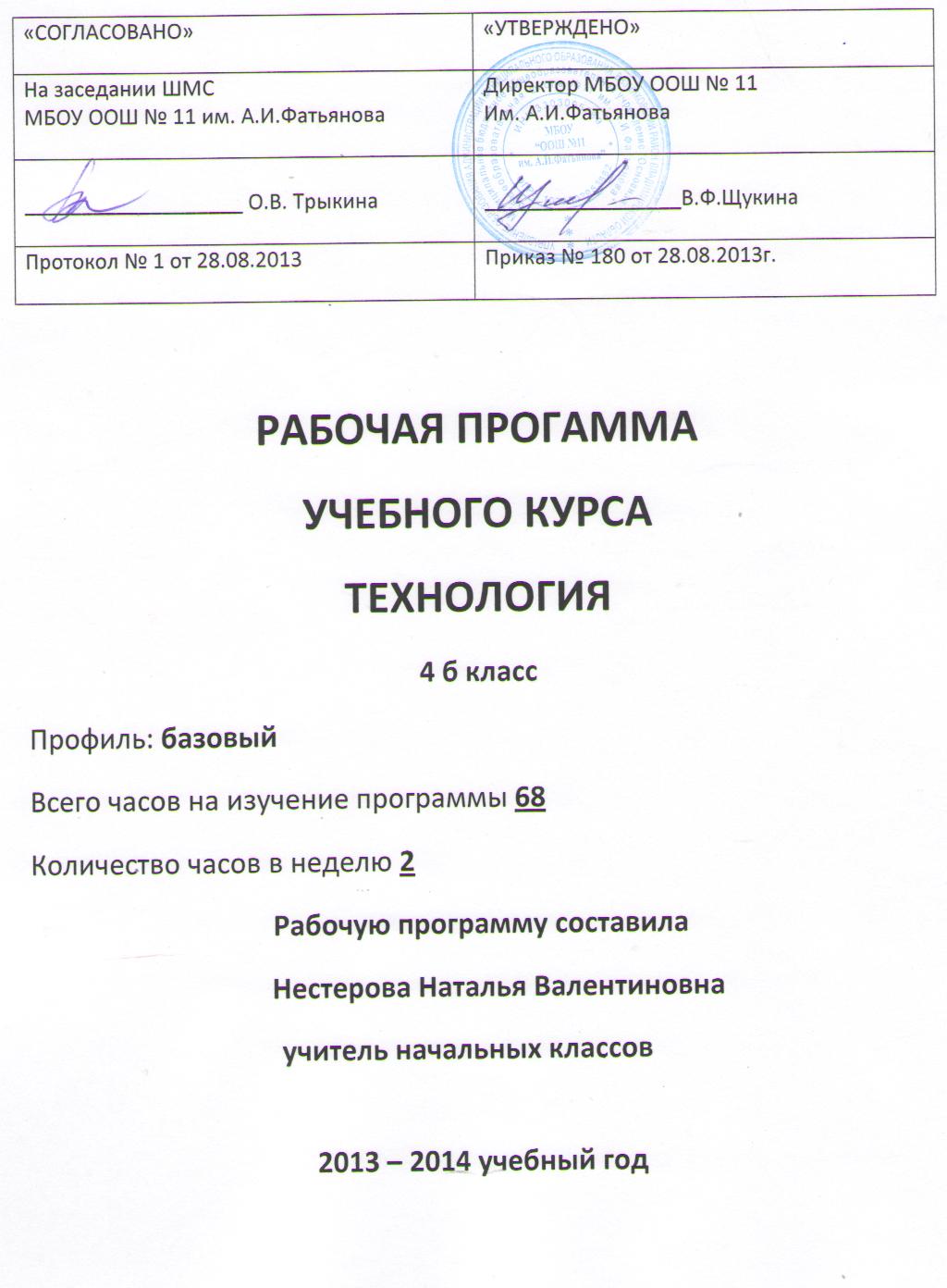 ПОЯСНИТЕЛЬНАЯ ЗАПИСКАПринципы построения региональной образовательной программы изначально отражают заложенные в краеведении принципы совместного поиска, осознания традиций своего края, умения ценить плоды общечеловеческой культуры.Основные принципы:Историко - генетический принцип.Принцип персонификации.Принцип целостности.Принцип культуросообразности.Принцип природосообразности.Принцип интеграции.Младший школьник нуждается в наполнении занятий практическими видами деятельности, что позволило интегрировать программу с учебными предметами: художественный труд, история, изобразительное искусство, музыка, литературное чтение. Такие уроки обогащают эмоциональный мир ребенка, духовно наполняют его и формируют мотивацию к познанию и творчеству. Ведущие положения региональной образовательной программы «Наш край».Погружение каждого ребенка с детства в  культуру своего народа, воспитывая гордость за  его огромный духовный потенциал . только став патриотом своей малой родины, своего края, можно стать гражданином России, освоить ее огромную культуру и постичь выдающиеся ценности мировой цивилизации.Обретение идентичности предполагает три направления духовных усилий личности и общества в целом. Формирование историко-культурной идентичности происходит в процессе понимания и принятия прошлого, т.к. оно должно войти в актуальное пространство самосознания человека, должно быть им переработано и усвоено. Идентичность с настоящим – это насыщение актуального социально – культурного пространства образами современников, воплощающих  лучшие нравственные качества общественной культуры. Идентификация с будущим предполагает его предварительное проектное видение в форме национальной идеи. Данные положения определили структуру программы (ввиду, того, что во 2-3 классах этот курс не изучался,  из целесообразности выбраны наиболее значимые вопросы для рассмотрения  его в 4 классе):История родного края- путешествуем в Древнюю Русь:Показать хронотоп развития малой родины в историко-краеведческом и социально-культурном аспектах. Формирование отношения к познанию как к духовно- нравственной потребности.Культура моего народа –знакомимся с литературой и искусством родного края:Чувственно-эмоциональное проживание детьми красоты родной земли. Реализация  деятельностного подхода в образовательном процессе осуществляется через организацию различных видов художественно- творческой деятельности детей.Моё Отечество сынами славится:Создание образовательной среды. Позволяющей раскрыть перед учащимися на примере жизненного пути выдающихся земляков прошлого и настоящего возможности самореализации и самосозидания  человека.№ п/пРаздел плана, темыКол-во часовСлавяне, Русь, Владимирская земля1Княжества Руси. Владимир - столица Древней Руси. Владимир Красное Солнышко и Владимир Мономах - основатели древнего города Владимир.22Золотые ворота Древней Руси. Грозные дни татарской осады.23История моего города/ села.14Урок-экскурсия по родному городу.1Герои земли Владимирской, их нравственный подвиг.5Илья Муромец - богатырь русский.16Что такое житие? Сказание о Петре и Февронии.17Андрей Боголюбский.18Александр Невский. Изучаем геральдику: орден А. Невского, герб г. Владимира, герб родного города.1Праздники  христианской Руси9Круг светлых дней. Понятие церковного года (календаря).110Земледельческий календарь. Осенины. Обрядовые песни.1Крестьянское жилище и утварь11Изучаем интерьер русской избы: печь - кормилица – душа крестьянского дома. Крестьянская мебель. Красный угол.  Связь быта с фольклором.112Крестьянская утварь. Посуда (глиняная, деревянная, плетёная). Назначение и особенности посуды каждого вида.113Крестьянский двор (хлев, конюшня, птичник, сенник, кладовая; в подклети – погреба, ледники, сарай; баня, колодец, амбар). Назначение жилых и хозяйственных построек. Их особенности.1Крестьянская одежда14Общая особенность русского костюма. Выявление местных различий. Практическое назначение народного костюма: будничный и праздничный; девичий, женский, старушечий.115Ознакомление с основными частями праздничной одежды. Женский головной убор. Красота русской женщины в национальном костюме, запечатлённая в полотнах известных художников 19,18 в.в.: И.П.Аргунов, А.Г.Вененцианов, В.И.Суриков, к.Маковский, В.Васнецов и др.116Урок-экскурсия в краеведческий музей.1Красота природы родного края.17Природа в городе. Экскурсия-наблюдение. Рисование по наблюдениям. Экология города, села.118Что растёт в поле и на огороде. Лекарственные растения края. Растения края, занесённые в Красную книгу.219Животный мир Владимирской области.220Природа нашего края в стихах и рассказах. Знакомство с творчеством писателей С.Никитина, И.Симонова, В.Солоухина, владимирского краеведа Н.Сысоева.121Природа нашего края в произведениях художников Владимирской земли: В.Юкина, К.Бритова, В.Кокурина, Н.Модорова и др.1Красота рукотворная22Певческая и музыкальная культура родного края.123Красота и симметрия.Каменное зодчество края. (знакомство с храмами и церквями: Кидекша- церковь Бориса и Глеба; Владимир- Никитская церковь, Успенский собор, Дмитриевский собор, Золотые ворота; Боголюбово- церковь Покрова на Нерли, архитектурные постройки Боголюбовского монастыря; Суздаль- архитектура Покровского монастыря и т.д.).Деревянное зодчество края. Экскурсия в музей деревянного зодчества г.Суздаль.Декоративно- прикладное искусство малой родины.(мстёрские вышивальщицы, лаковая миниатюра Мстёры, Палеха, Холуй; изделия из хрусталя; гороховецкая деревянная игрушка, карабановские ситцы; владимирская, александровская гладь; иконопись, гончарный промысел, владимирские рожечники и т.д.)224Азбука и первые книги на Руси и в нашем городе.Кирилл и Мефодий- учителя славян, составители славянской азбуки. Рукописная книга. Новые буквы и цифры. Русские буквари.1Жизненный подвиг наших земляков25Наш край в годы Великой Отечественной войны.1Вклад наших земляков в развитие науки и культуры26М.П.Лазарев – известный мореплаватель.127Братья Столетовы: выдающийся физик и известный генерал.1Культурные и экономические центры области28Культурно-образовательные центры области/города/посёлка.129Предприятия Владимирской области, их вклад в развитие экономики России. Местное производство, их вклад в развитие Владимирской области.1ВСЕГО:34ч